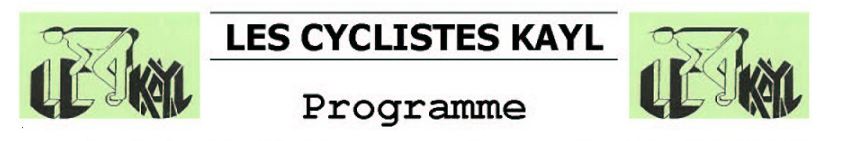 Festival  du Cyclo - Cross  2017Dimanche  15  octobre  2017 12h45  		Grand Prix   AXA			            Débutant(e)30 minutes	14h05		Grand Prix   Isomontage		    Junior/Masters14h07		Grand Prix   Nessentiel                  Dames élites/U2340 minutes15h15  		Grand Prix  Gigi l’Amoroso         Homme élite 50 minutes       Inscriptions :			Chalet des scouts, rue Notre – Dame à KaylRemise des Prix :	Chalet des scouts, rue Notre – Dame à Kayl Douches / Vestiaires	terrain de football   -   rue de Dudelange, Kayl 